Н А К А З14.01.2022								        №  20Про затвердження графіків звіряння облікових даних військовозобов'язанихВідповідно до Законів України «Про оборону України», «Про мобілізаційну підготовку та мобілізацію, «Про військовий обов’язок і військову службу», Порядку організації та ведення військового обліку призовників 
 і військовозобов’язаних, затвердженим постановою Кабінету Міністрів України від 07.12.2016 № 921 (із змінами)НАКАЗУЮ:1. Затвердити графік звірок особових карток працівників з їх військово-обліковими документами (додаток 1).2. Затвердити графік звірок особових карток працівників з обліковими даними військкоматів (додаток 2).3. Відповідальній за ведення військового обліку військовозобов’язаних і призовників та бронювання військовозобов’язаних Щуренко Н.В. забезпечити звірку особових карток працівників відповідно до затверджених графіків.4.  Відповідальному за інформаційне наповнення шкільного сайту Брусіну І.О. розмістити цей наказ на сайті школи.До 11.01.20225. Контроль виконання цього наказу залишаю за собою.Директор школи	Є.В.ГонськийЗ наказом від 14.01.2022 №20 ознайомлені:Щуренко Н.В.Брусін І.О.Щуренко Н.В.ХАРКІВСЬКА ЗАГАЛЬНООСВІТНЯ ШКОЛА І-ІІІ СТУПЕНІВ №41 ХАРКІВСЬКОЇ МІСЬКОЇ РАДИ ХАРКІВСЬКОЇ ОБЛАСТІ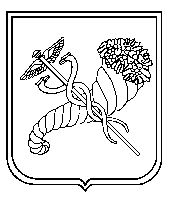 